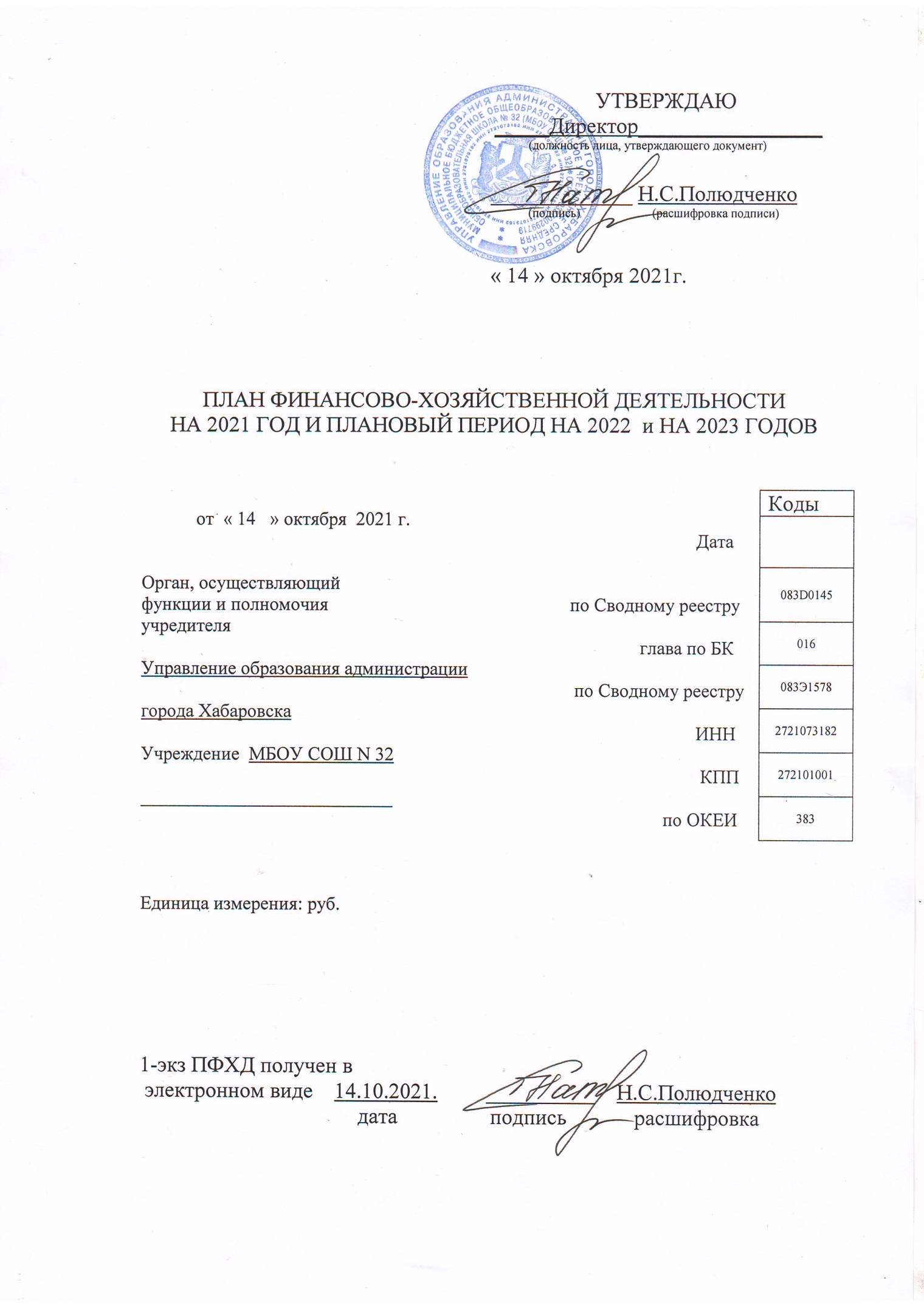 Раздел 1. Поступления и выплаты плана финансово-хозяйственной деятельности Раздел 1. Поступления и выплаты плана финансово-хозяйственной деятельности Раздел 1. Поступления и выплаты плана финансово-хозяйственной деятельности Раздел 1. Поступления и выплаты плана финансово-хозяйственной деятельности Раздел 1. Поступления и выплаты плана финансово-хозяйственной деятельности Раздел 1. Поступления и выплаты плана финансово-хозяйственной деятельности Раздел 1. Поступления и выплаты плана финансово-хозяйственной деятельности Раздел 1. Поступления и выплаты плана финансово-хозяйственной деятельности Раздел 1. Поступления и выплаты плана финансово-хозяйственной деятельности Раздел 1. Поступления и выплаты плана финансово-хозяйственной деятельности Раздел 1. Поступления и выплаты плана финансово-хозяйственной деятельности Раздел 1. Поступления и выплаты плана финансово-хозяйственной деятельности Раздел 1. Поступления и выплаты плана финансово-хозяйственной деятельности Раздел 1. Поступления и выплаты плана финансово-хозяйственной деятельности Раздел 1. Поступления и выплаты плана финансово-хозяйственной деятельности Раздел 1. Поступления и выплаты плана финансово-хозяйственной деятельности Раздел 1. Поступления и выплаты плана финансово-хозяйственной деятельности Раздел 1. Поступления и выплаты плана финансово-хозяйственной деятельности от 07.10.2021 годот 07.10.2021 годот 07.10.2021 годот 07.10.2021 годот 07.10.2021 годот 07.10.2021 годот 07.10.2021 годот 07.10.2021 годот 07.10.2021 годот 07.10.2021 годот 07.10.2021 годот 07.10.2021 годот 07.10.2021 годот 07.10.2021 годот 07.10.2021 годот 07.10.2021 годот 07.10.2021 годот 07.10.2021 год№ п/пНаименование показателяКод строкиКБККБККОСГУВСЕГО                      2021 годСумма, руб.Сумма, руб.Сумма, руб.Сумма, руб.Сумма, руб.Сумма, руб.Сумма, руб.Сумма, руб.Сумма, руб.2022 год2023 год№ п/пНаименование показателяКод строкиКБККБККОСГУВСЕГО                      2021 годмуниципальный бюджет (2001)краевой бюджеткраевой бюджеткраевой бюджеткраевой бюджеткраевой бюджеткраевой бюджеткраевой бюджетпоступления от оказания услуг на платной основе и от иной приносящий доход деятельности2022 год2023 год№ п/пНаименование показателяКод строкиКБККБККОСГУВСЕГО                      2021 годмуниципальный бюджет (2001)реализация основных общеобразовательных программ  (1608)ежемесячное денежное вознаграждение за классное руководствоКомпенсация педагогическим работникам образовательных организаций, участвующим в проведении государственной итоговой аттестации Субсидии бюджетам муниципальных образований края на софинансирование расходных обязательств муниципальных образований края на обеспечение мероприятий по организации питания обучающихся муниципальных общеобразовательных организаций в рамках государственной программы Хабаровского края "Развитие образования в Хабаровском крае"Субвенции при выходе на пенсию и выпускников профессиональных образовательных организаций и образовательных организаций высшего образования при поступлении на работу в муниципальные образовательные организации в рамках государственной программы Хабаровского края "Развитие социальной защиты населения Хабаровского края" (1623) Субсидия бюджетам субъектов Российской Федерации на организацию бесплатного горячего питания обучающихся, получающих начальное общее образование в государственных и муниципальных общеобразовательных организациях. Постановление Правительства Хаб. края от 05 июня 2012г. № 177-пр.. ()Иные межбюджетные трансферты на ежемесячное денежное вознаграждение за классное руководство педагогическим работникам государственных и муниципальных общеобразовательных организаций (20-53030-00000-00000)поступления от оказания услуг на платной основе и от иной приносящий доход деятельности2022 год2023 год20011608160916201603162320-53040-00000-0000221-53030-00000-00000Остаток средств на начало текущего финанвового годаОстаток средств на начало текущего финанвового года0001ХХХ419 602.530.000.000.000.000.000.000.000.00419 602.5353 144.0053 144.001.Субсидия на финансовое обеспечение муниципального заданияХХХ0.000.000.002.Субсидия на иные цели ХХХ0.000.000.000.003.Внебюджетные средстваХХХ419 602.53419 602.5353 144.0053 144.00Остаток средств на конец текущего финанвового годаОстаток средств на конец текущего финанвового года00020.000.000.000.000.000.000.000.000.000.000.000.001.Субсидия на финансовое обеспечение муниципального заданияХХХ0.000.000.000.002.Субсидия на иные цели ХХХ0.000.000.000.000.000.000.000.000.000.000.003.Внебюджетные средстваХХХ0.000.000.000.00Доходы, всего, в том числе:Доходы, всего, в том числе:100074 561 455.896 696 986.3248 610 646.571 359 868.0094 163.00412 045.00139 791.0010 001 862.004 920 300.002 325 794.0074 981 058.4274 981 058.421.Доходы от собственности, всего, в том числе:11001201200.000.000.000.000.000.000.000.000.000.000.000.00Доходы от сдачи имущества в аренду11101201201210.000.000.000.002.Доходы от оказания услуг, работ, в том числе120013013061 810 943.794 897 155.2248 610 646.571 359 868.000.000.000.000.004 920 300.002 022 974.0062 230 546.3262 230 546.32Субсидия на финансовое обеспечение муниципального задания 121013013013159 787 969.794 897 155.2248 610 646.571 359 868.000.000.000.000.004 920 300.0059 787 969.7959 787 969.79Платные услуги,12201301301312 022 974.002 022 974.002 442 576.532 442 576.53Родительская плата12301301301310.000.000.00Доходы по условным арендным платежам12401301301350.000.000.000.003.Доходы от штрафов, пеней, иных сумм принудительного изъятия13001401400.000.000.000.000.000.000.000.000.000.000.000.00Доходы от штрафных санкций за нарушение законодательства о закупках и условий контракта13101401401410.000.000.004.Безвозмездные денежные поступления140015015012 750 512.101 799 831.100.000.0094 163.00412 045.00139 791.0010 001 862.000.00302 820.0012 750 512.1012 750 512.10Целевые субсидии141015015015212 447 692.101 799 831.100.000.0094 163.00412 045.00139 791.0010 001 862.000.0012 447 692.1012 447 692.10Субсидии на осуществление капитальных вложений14201501501650.000.000.00Добровольные пожертвования1430150150155302 820.00302 820.00302 820.00302 820.005.Прочие доходы15001801800.000.000.000.000.000.000.000.000.000.000.000.006.Доходы от операций с активами, всего, в том числе19000.000.000.000.000.000.000.000.000.000.000.000.00Прочие поступления, из них увеличение остатков денежных средств за счет возврата дебиторской задолженности прошлых лет19815105100.000.000.00Выплаты по расходам всего, в том числе:Выплаты по расходам всего, в том числе:2000ХХХ74 904 391.426 696 986.3248 610 646.571 359 868.0094 163.00412 045.00139 791.0010 001 862.004 920 300.002 668 729.5374 851 247.4274 851 247.421.Субсидия на финансовое обеспечение муниципального задания59 787 969.794 897 155.2248 610 646.571 359 868.000.000.000.000.004 920 300.000.0059 787 969.7959 787 969.791.1.Нормативные затраты на оказание муниципальных услуг59 261 255.794 370 441.2248 610 646.571 359 868.000.000.000.000.004 920 300.000.0059 261 255.7959 261 255.791.1.1.Выплаты персоналу всего, из них:2100ХХХ53 084 127.00901 294.0045 902 665.001 359 868.000.000.000.000.004 920 300.000.0053 084 127.0053 084 127.00Оплата труда, всего, в том числе2110ХХХ40 778 643.00692 225.0035 255 566.001 046 052.000.000.000.000.003 784 800.000.0040 778 643.0040 778 643.00Оплата труда 211011111121140 778 643.00692 225.0035 255 566.001 046 052.000.003 784 800.0040 778 643.0040 778 643.00Оплата труда 21101111112660.000.000.000.000.000.000.000.00Прочие выплаты  персоналу21201121122660.000.000.000.000.000.000.000.00Взносы по обязательному социальному страхованию на выплаты по оплате труда214011911921312 305 484.00209 069.0010 647 099.00313 816.000.001 135 500.0012 305 484.0012 305 484.001.1.2.Уплата налогов, сборов и иных платежей23208528522960.000.000.000.000.000.000.000.001.1.3.Прочие расходы (кроме расходов на закупку товаров, работ, услуг), всего, из них:2500244244Х0.000.000.000.000.000.000.000.000.000.000.000.00Прочие работы, услуги25002442442260.000.000.00Другие расходы25002442442960.000.000.001.1.4.Расходы на закупку товаров, работ, услуг, всего, из них:2600ХХХ6 177 128.793 469 147.222 707 981.570.000.000.000.000.000.000.006 177 128.796 177 128.79Прочую закупку товаров, работ и услуг, всего, из них:2640244244Х3 873 376.791 165 395.222 707 981.570.000.000.000.000.000.000.003 873 376.793 873 376.79Услуги связи264024424422169 621.6069 621.600.0069 621.6069 621.60Транспортные услуги26402442442220.000.000.000.000.00Коммунальные услуги2640244244223463 871.00463 871.000.00463 871.00463 871.000.000.000.000.000.00Арендная плата за пользование имущество26402442442240.000.000.000.000.00Работы, услуги по содержанию имущества2640244244225293 904.82293 904.820.00293 904.82293 904.82Прочие работы, услуги2640244244226260 292.80260 292.800.00260 292.80260 292.80Страхование26402442442270.000.000.000.000.00Другие расходы26402442442960.000.000.000.000.00Увеличение стоимости основных средств26402442443102 543 682.570.002 543 682.572 543 682.572 543 682.57Увеличение стоимости материальных запасов 26402442443430.000.000.000.000.00Увеличение стоимости материальных запасов 26402442443440.000.000.000.000.00Увеличение стоимости материальных запасов 26402442443450.000.000.000.000.00Увеличение стоимости материальных запасов 2640244244346164 299.000.00164 299.00164 299.00164 299.00Увеличение стоимости материальных запасов 26402442443490.000.000.000.000.00Организация отдыха детей в каникулярное время, прочие услуги264024424422676 350.0076 350.000.0076 350.0076 350.00Организация отдыха детей в каникулярное время, увеличение стоимости материальных запасов 26402442443420.000.000.000.00Организация отдыха детей в каникулярное время, увеличение стоимости материальных запасов 26402442443491 355.001 355.001 355.001 355.00Затраты на присмотр и уход льготной категории детей26402442443420.000.000.000.00Затраты на присмотр и уход льготной категории детей26402442443460.000.000.000.00Закупка энергетических ресурсов2641247247х2 303 752.002 303 752.000.000.000.000.000.000.000.000.002 303 752.002 303 752.00Коммунальные услуги26402472472232 303 752.002 303 752.002 303 752.002 303 752.001.2.Затраты на уплату налогов2300850850291526 714.00526 714.000.000.000.000.000.000.000.000.00526 714.00526 714.00Налог на имущество, землю 2310851851291526 714.00526 714.00526 714.00526 714.00Прочие налоги 23208528522910.000.000.000.002.Субсидия на иные цели 12 447 692.101 799 831.100.000.0094 163.00412 045.00139 791.0010 001 862.000.000.0012 394 548.1012 394 548.101.Выплаты персоналу всего, из них:2100ХХХ233 954.000.000.000.0094 163.000.00139 791.000.000.000.00233 954.00233 954.001.1.Оплата труда, всего, в том числе2110ХХХ0.000.000.000.000.000.000.000.000.000.00Оплата труда 21101111112110.000.000.000.000.000.000.000.00Оплата труда 21101111112660.000.000.000.000.000.000.000.001.2.Прочие выплаты  персоналу2120112112266212 113.000.0072 322.000.00139 791.000.00212 113.00212 113.001.3.Взносы по обязательному социальному страхованию на выплаты по оплате труда214011911921321 841.000.0021 841.000.000.000.0021 841.0021 841.002.Уплата налогов, сборов и иных платежей23008508500.000.000.000.000.000.000.000.000.000.000.000.002.1.Налог на землю и имущество23108518512910.000.000.000.000.000.000.002.2.Прочие налоги 23208528522910.000.000.000.000.000.000.003.Прочие расходы (кроме расходов на закупку товаров, работ, услуг), всего, из них:2500244244Х53 144.0053 144.000.000.000.000.000.000.000.000.0053 144.0053 144.00Прочие работы, услуги25002442442260.000.000.000.000.000.000.00Другие расходы250036036022653 144.0053 144.000.000.000.0053 144.0053 144.004.Расходы на закупку товаров, работ, услуг, всего, из них:2600ХХХ12 160 594.101 746 687.100.000.000.00412 045.000.0010 001 862.000.000.0012 160 594.1012 160 594.104.1.Закупка товаров, работ и услуг в целях капитального ремонта 26302432430.000.000.000.000.000.000.000.000.000.000.000.00Закупка товаров, работ и услуг в целях капитального ремонта 26302432432250.000.000.000.000.000.000.000.00Закупка товаров, работ и услуг в целях капитального ремонта 26302432432260.000.000.000.000.000.000.000.004.2.Прочую закупку товаров, работ и услуг, всего, из них:264024424412 160 594.101 746 687.100.000.000.00412 045.000.0010 001 862.000.000.0012 160 594.1012 160 594.104.2.1.Услуги связи26402442442210.000.000.000.000.000.000.000.004.2.2.Транспортные услуги26402442442220.000.000.000.000.000.000.000.004.2.3.Коммунальные услуги26402442442230.000.000.000.000.000.000.000.004.2.4.Арендная плата за пользование имуществом26402442442240.000.000.000.000.000.000.000.004.2.5.Работы, услуги по содержанию имущества26402442442251 062 319.001 062 319.000.000.000.000.001 062 319.001 062 319.004.2.6.Прочие работы, услуги264024424422610 998 075.10584 168.100.000.00412 045.0010 001 862.0010 998 075.1010 998 075.104.2.7.Страхование26402442442270.000.000.000.000.000.000.000.004.2.8.Другие расходы26402442442960.000.000.000.000.000.000.000.004.2.9.Увеличение стоимости основных средств2640244244310100 200.00100 200.000.000.000.000.00100 200.00100 200.004.2.10.Увеличение стоимости материальных запасов 26402442443420.000.000.000.000.000.000.000.004.2.11.Увеличение стоимости материальных запасов 26402442443430.000.000.000.000.000.000.000.004.2.12.Увеличение стоимости материальных запасов 26402442443440.000.000.000.000.000.000.000.004.2.13.Увеличение стоимости материальных запасов 26402442443450.000.000.000.000.000.000.000.004.2.14.Увеличение стоимости материальных запасов 26402442443460.000.000.000.000.000.000.000.004.2.15.Увеличение стоимости материальных запасов 26402442443490.000.000.000.000.000.000.000.003.Выплаты за счёт внебюджетных источников2 668 729.530.000.000.000.000.000.000.000.002 668 729.532 668 729.532 668 729.531.Выплаты персоналу всего, из них:2100ХХХ0.000.000.000.001.1.Оплата труда, всего, в том числе2110ХХХ0.000.000.000.00Оплата труда 21101111112110.000.000.000.00Оплата труда 21101111112660.000.000.000.001.2.Прочие выплаты  персоналу21201121120.000.000.000.00Прочие выплаты  персоналу21201121122120.000.000.000.00Прочие выплаты  персоналу21201121122660.000.000.000.001.3.Взносы по обязательному социальному страхованию на выплаты по оплате труда21401191192130.000.000.000.002Уплата налогов, сборов и иных платежей23008508503 063.003 063.003 063.003 063.002.1.Налог на землю и имущество23108518512913 063.003 063.003 063.003 063.002.2.Прочие налоги 23208528522910.000.000.000.002.3.Санкции: штрафы, пени и др.23308538532900.000.000.000.003.Прочие расходы (кроме расходов на закупку товаров, работ, услуг), всего, из них:2500244244Х1 106 635.001 106 635.001 106 635.001 106 635.00Прочие работы, услуги25002442442261 106 635.001 106 635.001 106 635.001 106 635.00Другие расходы25002442442960.000.000.004.Расходы на закупку товаров, работ, услуг, всего, из них:2600ХХХ1 559 031.530.000.000.000.000.000.000.000.001 559 031.531 559 031.531 559 031.534.1.Закупка товаров, работ и услуг в целях капитального ремонта 26302432430.000.000.000.000.000.000.000.000.000.000.000.00Закупка товаров, работ и услуг в целях капитального ремонта 26302432432250.000.000.000.00Закупка товаров, работ и услуг в целях капитального ремонта 26302432432260.000.000.000.004.2.Прочую закупку товаров, работ и услуг, всего, из них:26402442441 511 220.530.000.000.000.000.000.000.000.001 511 220.531 511 220.531 511 220.534.2.1.Услуги связи26402442442210.000.000.000.004.2.2.Транспортные услуги26402442442220.000.000.000.004.2.3.Коммунальные услуги26402442442237 580.007 580.007 580.007 580.000.000.000.000.004.2.5.Арендная плата за пользование имущество26402442442240.000.000.000.004.2.6.Работы, услуги по содержанию имущества26402442442250.000.000.000.004.2.7.Прочие работы, услуги2640244244226894 150.53894 150.53894 150.53894 150.534.2.8.Страхование26402442442270.000.000.000.004.2.9.Другие расходы26402442442960.000.000.000.004.2.10.Увеличение стоимости основных средств2640244244310151 410.00151 410.00151 410.00151 410.004.2.11.Увеличение стоимости материальных запасов 26402442443410.000.000.000.004.2.12.Увеличение стоимости материальных запасов 26402442443420.000.000.000.004.2.13.Увеличение стоимости материальных запасов 26402442443430.000.000.000.004.2.14.Увеличение стоимости материальных запасов 26402442443450.000.000.000.004.2.15.Увеличение стоимости материальных запасов 2640244244346458 080.00458 080.00458 080.00458 080.004.2.16.Увеличение стоимости материальных запасов 26402442443490.000.000.000.00Закупка энергетических ресурсов2641247247х47 811.000.000.000.000.000.000.000.000.0047 811.0047 811.0047 811.00Коммунальные услуги264024724722347 811.0047 811.0047 811.0047 811.00ВСЕГО ВЫПЛАТЫ74 904 391.426 696 986.3248 610 646.571 359 868.0094 163.00412 045.00139 791.0010 001 862.004 920 300.002 668 729.5374 904 391.4274 904 391.421.Выплаты персоналу всего, из них:2100ХХХ53 318 081.00901 294.0045 902 665.001 359 868.0094 163.000.00139 791.000.004 920 300.000.0053 318 081.0053 318 081.001.1.Оплата труда, всего, в том числе2110ХХХ40 778 643.00692 225.0035 255 566.001 046 052.000.000.000.000.003 784 800.000.0040 778 643.0040 778 643.00Оплата труда 211011111121140 778 643.00692 225.0035 255 566.001 046 052.000.000.000.000.003 784 800.000.0040 778 643.0040 778 643.00Оплата труда 21101111112660.000.000.000.000.000.000.000.000.000.000.000.001.2.Прочие выплаты  персоналу21201121122120.000.000.000.000.000.000.000.000.000.000.000.00Прочие выплаты  персоналу2120112112266212 113.000.000.000.0072 322.000.00139 791.000.000.000.00212 113.00212 113.001.3.Взносы по обязательному социальному страхованию на выплаты по оплате труда214011911921312 327 325.00209 069.0010 647 099.00313 816.0021 841.000.000.000.001 135 500.000.0012 327 325.0012 327 325.002Уплата налогов, сборов и иных платежей2300850850529 777.00526 714.000.000.000.000.000.000.000.003 063.00529 777.00529 777.002.1.Налог на землю и имущество2310851851291529 777.00526 714.000.000.000.000.000.000.000.003 063.00529 777.00529 777.002.2.Прочие налоги 23208528522910.000.000.000.000.000.000.000.000.000.000.000.002.3.Санкции: штрафы, пени и др.23308538532900.003.Прочие расходы (кроме расходов на закупку товаров, работ, услуг), всего, из них:2500244244Х1 159 779.0053 144.000.000.000.000.000.000.000.001 106 635.001 159 779.001 159 779.00Прочие работы, услуги25002442442261 106 635.000.000.000.000.000.000.000.000.001 106 635.001 106 635.001 106 635.00Другие расходы250024424429053 144.0053 144.000.000.000.000.000.000.000.000.0053 144.0053 144.004.Расходы на закупку товаров, работ, услуг, всего, из них:2600ХХХ19 896 754.425 215 834.322 707 981.570.000.00412 045.000.0010 001 862.000.001 559 031.5319 896 754.4219 896 754.424.1.Закупка товаров, работ и услуг в целях капитального ремонта 26302432432250.000.000.000.000.000.000.000.000.000.000.000.00Закупка товаров, работ и услуг в целях капитального ремонта 26302432432260.000.000.000.000.000.000.000.000.000.000.000.004.2.Прочую закупку товаров, работ и услуг, всего, из них:264024424417 545 191.422 912 082.322 707 981.570.000.00412 045.000.0010 001 862.000.001 511 220.5317 545 191.4217 545 191.424.2.1.Услуги связи264024424422169 621.6069 621.600.000.000.000.000.000.000.000.0069 621.6069 621.604.2.2.Транспортные услуги26402442442220.000.000.000.000.000.000.000.000.000.000.000.004.2.3.Коммунальные услуги2640244244223471 451.00463 871.000.000.000.000.000.000.000.007 580.00471 451.00471 451.004.2.5.Арендная плата за пользование имущество26402442442240.000.000.000.000.000.000.000.000.000.000.000.004.2.6.Работы, услуги по содержанию имущества26402442442251 356 223.821 356 223.820.000.000.000.000.000.000.000.001 356 223.821 356 223.824.2.7.Прочие работы, услуги264024424422612 228 868.43920 810.900.000.000.00412 045.000.0010 001 862.000.00894 150.5312 228 868.4312 228 868.434.2.8.Страхование26402442442270.000.000.000.000.000.000.000.000.000.000.000.004.2.9.Другие расходы26402442442960.000.000.000.000.000.000.000.000.000.000.000.004.2.10.Увеличение стоимости основных средств26402442443102 795 292.57100 200.002 543 682.570.000.000.000.000.000.00151 410.002 795 292.572 795 292.574.2.11.Увеличение стоимости материальных запасов 26402442443410.000.000.000.000.000.000.000.000.000.000.000.004.2.12.Увеличение стоимости материальных запасов 26402442443420.000.000.000.000.000.000.000.000.000.000.000.004.2.13.Увеличение стоимости материальных запасов 26402442443430.000.000.000.000.000.000.000.000.000.000.000.004.2.14.Увеличение стоимости материальных запасов 26402442443440.000.000.000.000.000.000.000.000.000.000.000.004.2.15.Увеличение стоимости материальных запасов 26402442443450.000.000.000.000.000.000.000.000.000.000.000.004.2.16.Увеличение стоимости материальных запасов 2640244244346622 379.000.00164 299.000.000.000.000.000.000.00458 080.00622 379.00622 379.004.2.17.Увеличение стоимости материальных запасов 26402442443491 355.001 355.000.000.000.000.000.000.000.000.001 355.001 355.00Закупка энергетических ресурсов2641247247х2 351 563.002 303 752.000.000.000.000.000.000.000.0047 811.002 351 563.002 351 563.00Коммунальные услуги26402472472232 351 563.002 303 752.000.000.000.000.000.000.000.0047 811.002 351 563.002 351 563.00Выплаты, уменьшающие доход, всего, в том числе:Выплаты, уменьшающие доход, всего, в том числе:3000100100-76 667.000.000.000.000.000.000.000.000.00-76 667.00-76 667.00-76 667.00Налог на прибыль3010-76 667.00-76 667.00-76 667.00-76 667.00Налог на добавленную стоимость30200.00Прочие налоги, уменьшающие доход30300.00Прочие выплаты, всего, из нихПрочие выплаты, всего, из них4000ХХ0.000.000.000.000.000.000.000.000.000.000.000.00Возврат в бюджет средств субсидии40106106100.000.00 Раздел 2. Сведения по выплатам на закупки товаров, работ, услуг  Раздел 2. Сведения по выплатам на закупки товаров, работ, услуг  Раздел 2. Сведения по выплатам на закупки товаров, работ, услуг  Раздел 2. Сведения по выплатам на закупки товаров, работ, услуг  Раздел 2. Сведения по выплатам на закупки товаров, работ, услуг  Раздел 2. Сведения по выплатам на закупки товаров, работ, услуг  Раздел 2. Сведения по выплатам на закупки товаров, работ, услуг  Раздел 2. Сведения по выплатам на закупки товаров, работ, услуг  Раздел 2. Сведения по выплатам на закупки товаров, работ, услуг  Раздел 2. Сведения по выплатам на закупки товаров, работ, услуг  Раздел 2. Сведения по выплатам на закупки товаров, работ, услуг  Раздел 2. Сведения по выплатам на закупки товаров, работ, услуг  Раздел 2. Сведения по выплатам на закупки товаров, работ, услуг  Раздел 2. Сведения по выплатам на закупки товаров, работ, услуг  Раздел 2. Сведения по выплатам на закупки товаров, работ, услуг  Раздел 2. Сведения по выплатам на закупки товаров, работ, услуг  Раздел 2. Сведения по выплатам на закупки товаров, работ, услуг  Раздел 2. Сведения по выплатам на закупки товаров, работ, услуг № п/пНаименование показателяНаименование показателяНаименование показателяНаименование показателяНаименование показателяНаименование показателяНаименование показателяКод строкиГод
начала закупкиСумма Сумма Сумма Сумма № п/пНаименование показателяНаименование показателяНаименование показателяНаименование показателяНаименование показателяНаименование показателяНаименование показателяКод строкиГод
начала закупкина 2021 г.на 2022 г.на 2023 г.за пределами планового периода№ п/пНаименование показателяНаименование показателяНаименование показателяНаименование показателяНаименование показателяНаименование показателяНаименование показателяКод строкиГод
начала закупки(текущий финансовый год)(первый год планового периода)(второй год планового периода)за пределами планового периода1Выплаты на закупку товаров, работ, услуг, всего Выплаты на закупку товаров, работ, услуг, всего Выплаты на закупку товаров, работ, услуг, всего Выплаты на закупку товаров, работ, услуг, всего Выплаты на закупку товаров, работ, услуг, всего Выплаты на закупку товаров, работ, услуг, всего Выплаты на закупку товаров, работ, услуг, всего 26000Х19 896 754.4219 896 754.4219 896 754.421.1.в том числе:
по контрактам (договорам),  заключённым до начала текущего финансового года без применения норм Федеральногозакона от 5 апреля 2013 года № № 44-ФЗ " О контрактной системе в сфере закупок товаров, работ, услуг для обеспечения государственных и муниципальных нужд" и Федерального закона от 18 июля 2011 года № 223-ФЗ  " О  закупках товаров, работ, услуг лтдельными видами юридических лиц"в том числе:
по контрактам (договорам),  заключённым до начала текущего финансового года без применения норм Федеральногозакона от 5 апреля 2013 года № № 44-ФЗ " О контрактной системе в сфере закупок товаров, работ, услуг для обеспечения государственных и муниципальных нужд" и Федерального закона от 18 июля 2011 года № 223-ФЗ  " О  закупках товаров, работ, услуг лтдельными видами юридических лиц"в том числе:
по контрактам (договорам),  заключённым до начала текущего финансового года без применения норм Федеральногозакона от 5 апреля 2013 года № № 44-ФЗ " О контрактной системе в сфере закупок товаров, работ, услуг для обеспечения государственных и муниципальных нужд" и Федерального закона от 18 июля 2011 года № 223-ФЗ  " О  закупках товаров, работ, услуг лтдельными видами юридических лиц"в том числе:
по контрактам (договорам),  заключённым до начала текущего финансового года без применения норм Федеральногозакона от 5 апреля 2013 года № № 44-ФЗ " О контрактной системе в сфере закупок товаров, работ, услуг для обеспечения государственных и муниципальных нужд" и Федерального закона от 18 июля 2011 года № 223-ФЗ  " О  закупках товаров, работ, услуг лтдельными видами юридических лиц"в том числе:
по контрактам (договорам),  заключённым до начала текущего финансового года без применения норм Федеральногозакона от 5 апреля 2013 года № № 44-ФЗ " О контрактной системе в сфере закупок товаров, работ, услуг для обеспечения государственных и муниципальных нужд" и Федерального закона от 18 июля 2011 года № 223-ФЗ  " О  закупках товаров, работ, услуг лтдельными видами юридических лиц"в том числе:
по контрактам (договорам),  заключённым до начала текущего финансового года без применения норм Федеральногозакона от 5 апреля 2013 года № № 44-ФЗ " О контрактной системе в сфере закупок товаров, работ, услуг для обеспечения государственных и муниципальных нужд" и Федерального закона от 18 июля 2011 года № 223-ФЗ  " О  закупках товаров, работ, услуг лтдельными видами юридических лиц"в том числе:
по контрактам (договорам),  заключённым до начала текущего финансового года без применения норм Федеральногозакона от 5 апреля 2013 года № № 44-ФЗ " О контрактной системе в сфере закупок товаров, работ, услуг для обеспечения государственных и муниципальных нужд" и Федерального закона от 18 июля 2011 года № 223-ФЗ  " О  закупках товаров, работ, услуг лтдельными видами юридических лиц"26100Х1.2.по контрактам (договорам), планируемым к заключению в соответствующем финансовом году без применения норм Федерального закона № 44-ФЗ и Федерального закона № 223-ФЗ по контрактам (договорам), планируемым к заключению в соответствующем финансовом году без применения норм Федерального закона № 44-ФЗ и Федерального закона № 223-ФЗ по контрактам (договорам), планируемым к заключению в соответствующем финансовом году без применения норм Федерального закона № 44-ФЗ и Федерального закона № 223-ФЗ по контрактам (договорам), планируемым к заключению в соответствующем финансовом году без применения норм Федерального закона № 44-ФЗ и Федерального закона № 223-ФЗ по контрактам (договорам), планируемым к заключению в соответствующем финансовом году без применения норм Федерального закона № 44-ФЗ и Федерального закона № 223-ФЗ по контрактам (договорам), планируемым к заключению в соответствующем финансовом году без применения норм Федерального закона № 44-ФЗ и Федерального закона № 223-ФЗ по контрактам (договорам), планируемым к заключению в соответствующем финансовом году без применения норм Федерального закона № 44-ФЗ и Федерального закона № 223-ФЗ 26200Х1.3.по контрактам (договорам), заключенным до начала текущего финансового года с учетом требований Федерального закона № 44-ФЗ и Федерального закона № 223-ФЗ по контрактам (договорам), заключенным до начала текущего финансового года с учетом требований Федерального закона № 44-ФЗ и Федерального закона № 223-ФЗ по контрактам (договорам), заключенным до начала текущего финансового года с учетом требований Федерального закона № 44-ФЗ и Федерального закона № 223-ФЗ по контрактам (договорам), заключенным до начала текущего финансового года с учетом требований Федерального закона № 44-ФЗ и Федерального закона № 223-ФЗ по контрактам (договорам), заключенным до начала текущего финансового года с учетом требований Федерального закона № 44-ФЗ и Федерального закона № 223-ФЗ по контрактам (договорам), заключенным до начала текущего финансового года с учетом требований Федерального закона № 44-ФЗ и Федерального закона № 223-ФЗ по контрактам (договорам), заключенным до начала текущего финансового года с учетом требований Федерального закона № 44-ФЗ и Федерального закона № 223-ФЗ 26300Х1.3.1.в том числе:
в соответствии с Федеральным законом № 44-ФЗв том числе:
в соответствии с Федеральным законом № 44-ФЗв том числе:
в соответствии с Федеральным законом № 44-ФЗв том числе:
в соответствии с Федеральным законом № 44-ФЗв том числе:
в соответствии с Федеральным законом № 44-ФЗв том числе:
в соответствии с Федеральным законом № 44-ФЗв том числе:
в соответствии с Федеральным законом № 44-ФЗ26310из них - детализация по КБКиз них - детализация по КБКиз них - детализация по КБКиз них - детализация по КБКиз них - детализация по КБКиз них - детализация по КБКиз них - детализация по КБК26310.11.3.2.в соответствии с Федеральным законом № 223-ФЗ в соответствии с Федеральным законом № 223-ФЗ в соответствии с Федеральным законом № 223-ФЗ в соответствии с Федеральным законом № 223-ФЗ в соответствии с Федеральным законом № 223-ФЗ в соответствии с Федеральным законом № 223-ФЗ в соответствии с Федеральным законом № 223-ФЗ 263201.4.по контрактам (договорам), планируемым к заключению в соответствующем финансовом году с учетом требований Федерального закона № 44-ФЗ и Федерального закона № 223-ФЗпо контрактам (договорам), планируемым к заключению в соответствующем финансовом году с учетом требований Федерального закона № 44-ФЗ и Федерального закона № 223-ФЗпо контрактам (договорам), планируемым к заключению в соответствующем финансовом году с учетом требований Федерального закона № 44-ФЗ и Федерального закона № 223-ФЗпо контрактам (договорам), планируемым к заключению в соответствующем финансовом году с учетом требований Федерального закона № 44-ФЗ и Федерального закона № 223-ФЗпо контрактам (договорам), планируемым к заключению в соответствующем финансовом году с учетом требований Федерального закона № 44-ФЗ и Федерального закона № 223-ФЗпо контрактам (договорам), планируемым к заключению в соответствующем финансовом году с учетом требований Федерального закона № 44-ФЗ и Федерального закона № 223-ФЗпо контрактам (договорам), планируемым к заключению в соответствующем финансовом году с учетом требований Федерального закона № 44-ФЗ и Федерального закона № 223-ФЗ26400Х19 896 754.4219 896 754.4219 896 754.421.4.1.в том числе:
за счет субсидий, предоставляемых на финансовое обеспечение выполнения государственного (муниципального) заданияв том числе:
за счет субсидий, предоставляемых на финансовое обеспечение выполнения государственного (муниципального) заданияв том числе:
за счет субсидий, предоставляемых на финансовое обеспечение выполнения государственного (муниципального) заданияв том числе:
за счет субсидий, предоставляемых на финансовое обеспечение выполнения государственного (муниципального) заданияв том числе:
за счет субсидий, предоставляемых на финансовое обеспечение выполнения государственного (муниципального) заданияв том числе:
за счет субсидий, предоставляемых на финансовое обеспечение выполнения государственного (муниципального) заданияв том числе:
за счет субсидий, предоставляемых на финансовое обеспечение выполнения государственного (муниципального) задания26410Х6 177 128.796 177 128.796 177 128.791.4.1.1.в том числе:
в соответствии с Федеральным законом № 44-ФЗв том числе:
в соответствии с Федеральным законом № 44-ФЗв том числе:
в соответствии с Федеральным законом № 44-ФЗв том числе:
в соответствии с Федеральным законом № 44-ФЗв том числе:
в соответствии с Федеральным законом № 44-ФЗв том числе:
в соответствии с Федеральным законом № 44-ФЗв том числе:
в соответствии с Федеральным законом № 44-ФЗ26411Х6 177 128.796 177 128.796 177 128.791.4.1.2.в соответствии с Федеральным законом № 223-ФЗ в соответствии с Федеральным законом № 223-ФЗ в соответствии с Федеральным законом № 223-ФЗ в соответствии с Федеральным законом № 223-ФЗ в соответствии с Федеральным законом № 223-ФЗ в соответствии с Федеральным законом № 223-ФЗ в соответствии с Федеральным законом № 223-ФЗ 26412Х1.4.2.за счет субсидий, предоставляемых в соответствии с абзацем вторым пункта 1 статьи 78.1 Бюджетного кодекса Российской Федерацииза счет субсидий, предоставляемых в соответствии с абзацем вторым пункта 1 статьи 78.1 Бюджетного кодекса Российской Федерацииза счет субсидий, предоставляемых в соответствии с абзацем вторым пункта 1 статьи 78.1 Бюджетного кодекса Российской Федерацииза счет субсидий, предоставляемых в соответствии с абзацем вторым пункта 1 статьи 78.1 Бюджетного кодекса Российской Федерацииза счет субсидий, предоставляемых в соответствии с абзацем вторым пункта 1 статьи 78.1 Бюджетного кодекса Российской Федерацииза счет субсидий, предоставляемых в соответствии с абзацем вторым пункта 1 статьи 78.1 Бюджетного кодекса Российской Федерацииза счет субсидий, предоставляемых в соответствии с абзацем вторым пункта 1 статьи 78.1 Бюджетного кодекса Российской Федерации26420Х12 160 594.1012 160 594.1012 160 594.101.4.2.1.в том числе:
в соответствии с Федеральным законом № 44-ФЗв том числе:
в соответствии с Федеральным законом № 44-ФЗв том числе:
в соответствии с Федеральным законом № 44-ФЗв том числе:
в соответствии с Федеральным законом № 44-ФЗв том числе:
в соответствии с Федеральным законом № 44-ФЗв том числе:
в соответствии с Федеральным законом № 44-ФЗв том числе:
в соответствии с Федеральным законом № 44-ФЗ26421Х12160594.112160594.112160594.1из них - детализация по КБКиз них - детализация по КБКиз них - детализация по КБКиз них - детализация по КБКиз них - детализация по КБКиз них - детализация по КБКиз них - детализация по КБК26421.11.4.2.2.в соответствии с Федеральным законом № 223-ФЗв соответствии с Федеральным законом № 223-ФЗв соответствии с Федеральным законом № 223-ФЗв соответствии с Федеральным законом № 223-ФЗв соответствии с Федеральным законом № 223-ФЗв соответствии с Федеральным законом № 223-ФЗв соответствии с Федеральным законом № 223-ФЗ26422Х1.4.3.за счет субсидий, предоставляемых на осуществление капитальных вложенийза счет субсидий, предоставляемых на осуществление капитальных вложенийза счет субсидий, предоставляемых на осуществление капитальных вложенийза счет субсидий, предоставляемых на осуществление капитальных вложенийза счет субсидий, предоставляемых на осуществление капитальных вложенийза счет субсидий, предоставляемых на осуществление капитальных вложенийза счет субсидий, предоставляемых на осуществление капитальных вложений26430Хиз них - детализация по КБКиз них - детализация по КБКиз них - детализация по КБКиз них - детализация по КБКиз них - детализация по КБКиз них - детализация по КБКиз них - детализация по КБК26430.11.4.4.за счет средств обязательного медицинского страхованияза счет средств обязательного медицинского страхованияза счет средств обязательного медицинского страхованияза счет средств обязательного медицинского страхованияза счет средств обязательного медицинского страхованияза счет средств обязательного медицинского страхованияза счет средств обязательного медицинского страхования26440Х1.4.4.1.в том числе:
в соответствии с Федеральным законом № 44-ФЗв том числе:
в соответствии с Федеральным законом № 44-ФЗв том числе:
в соответствии с Федеральным законом № 44-ФЗв том числе:
в соответствии с Федеральным законом № 44-ФЗв том числе:
в соответствии с Федеральным законом № 44-ФЗв том числе:
в соответствии с Федеральным законом № 44-ФЗв том числе:
в соответствии с Федеральным законом № 44-ФЗ26441Х1.4.4.2.в соответствии с Федеральным законом № 223-ФЗв соответствии с Федеральным законом № 223-ФЗв соответствии с Федеральным законом № 223-ФЗв соответствии с Федеральным законом № 223-ФЗв соответствии с Федеральным законом № 223-ФЗв соответствии с Федеральным законом № 223-ФЗв соответствии с Федеральным законом № 223-ФЗ26442Х1.4.5.за счет прочих источников финансового обеспеченияза счет прочих источников финансового обеспеченияза счет прочих источников финансового обеспеченияза счет прочих источников финансового обеспеченияза счет прочих источников финансового обеспеченияза счет прочих источников финансового обеспеченияза счет прочих источников финансового обеспечения26450Х1 559 031.531 559 031.531 559 031.531.4.5.1.в том числе:
в соответствии с Федеральным законом № 44-ФЗв том числе:
в соответствии с Федеральным законом № 44-ФЗв том числе:
в соответствии с Федеральным законом № 44-ФЗв том числе:
в соответствии с Федеральным законом № 44-ФЗв том числе:
в соответствии с Федеральным законом № 44-ФЗв том числе:
в соответствии с Федеральным законом № 44-ФЗв том числе:
в соответствии с Федеральным законом № 44-ФЗ26451Х1 559 031.531 559 031.531 559 031.53из них - детализация по КБКиз них - детализация по КБКиз них - детализация по КБКиз них - детализация по КБКиз них - детализация по КБКиз них - детализация по КБКиз них - детализация по КБК26451.11.4.5.2.в соответствии с Федеральным законом № 223-ФЗв соответствии с Федеральным законом № 223-ФЗв соответствии с Федеральным законом № 223-ФЗв соответствии с Федеральным законом № 223-ФЗв соответствии с Федеральным законом № 223-ФЗв соответствии с Федеральным законом № 223-ФЗв соответствии с Федеральным законом № 223-ФЗ26452Х2Итого по контрактам, планируемым к заключению в соответствующем финансовом году в соответствии с Федеральным законом № 44-ФЗ, по соответствующему году закупкиИтого по контрактам, планируемым к заключению в соответствующем финансовом году в соответствии с Федеральным законом № 44-ФЗ, по соответствующему году закупкиИтого по контрактам, планируемым к заключению в соответствующем финансовом году в соответствии с Федеральным законом № 44-ФЗ, по соответствующему году закупкиИтого по контрактам, планируемым к заключению в соответствующем финансовом году в соответствии с Федеральным законом № 44-ФЗ, по соответствующему году закупкиИтого по контрактам, планируемым к заключению в соответствующем финансовом году в соответствии с Федеральным законом № 44-ФЗ, по соответствующему году закупкиИтого по контрактам, планируемым к заключению в соответствующем финансовом году в соответствии с Федеральным законом № 44-ФЗ, по соответствующему году закупкиИтого по контрактам, планируемым к заключению в соответствующем финансовом году в соответствии с Федеральным законом № 44-ФЗ, по соответствующему году закупки26500Хв том числе по году начала закупки:в том числе по году начала закупки:в том числе по году начала закупки:в том числе по году начала закупки:в том числе по году начала закупки:в том числе по году начала закупки:в том числе по году начала закупки:26510Х19 896 754.4219 896 754.4219 896 754.42Итого по контрактам, планируемым к заключению в соответствующем финансовом году в соответствии с Федеральным законом № 44-ФЗ, по соответствующему году закупкиИтого по контрактам, планируемым к заключению в соответствующем финансовом году в соответствии с Федеральным законом № 44-ФЗ, по соответствующему году закупкиИтого по контрактам, планируемым к заключению в соответствующем финансовом году в соответствии с Федеральным законом № 44-ФЗ, по соответствующему году закупкиИтого по контрактам, планируемым к заключению в соответствующем финансовом году в соответствии с Федеральным законом № 44-ФЗ, по соответствующему году закупкиИтого по контрактам, планируемым к заключению в соответствующем финансовом году в соответствии с Федеральным законом № 44-ФЗ, по соответствующему году закупкиИтого по контрактам, планируемым к заключению в соответствующем финансовом году в соответствии с Федеральным законом № 44-ФЗ, по соответствующему году закупкиИтого по контрактам, планируемым к заключению в соответствующем финансовом году в соответствии с Федеральным законом № 44-ФЗ, по соответствующему году закупки202119 896 754.42Итого по контрактам, планируемым к заключению в соответствующем финансовом году в соответствии с Федеральным законом № 44-ФЗ, по соответствующему году закупкиИтого по контрактам, планируемым к заключению в соответствующем финансовом году в соответствии с Федеральным законом № 44-ФЗ, по соответствующему году закупкиИтого по контрактам, планируемым к заключению в соответствующем финансовом году в соответствии с Федеральным законом № 44-ФЗ, по соответствующему году закупкиИтого по контрактам, планируемым к заключению в соответствующем финансовом году в соответствии с Федеральным законом № 44-ФЗ, по соответствующему году закупкиИтого по контрактам, планируемым к заключению в соответствующем финансовом году в соответствии с Федеральным законом № 44-ФЗ, по соответствующему году закупкиИтого по контрактам, планируемым к заключению в соответствующем финансовом году в соответствии с Федеральным законом № 44-ФЗ, по соответствующему году закупкиИтого по контрактам, планируемым к заключению в соответствующем финансовом году в соответствии с Федеральным законом № 44-ФЗ, по соответствующему году закупки202219 896 754.42Итого по контрактам, планируемым к заключению в соответствующем финансовом году в соответствии с Федеральным законом № 44-ФЗ, по соответствующему году закупкиИтого по контрактам, планируемым к заключению в соответствующем финансовом году в соответствии с Федеральным законом № 44-ФЗ, по соответствующему году закупкиИтого по контрактам, планируемым к заключению в соответствующем финансовом году в соответствии с Федеральным законом № 44-ФЗ, по соответствующему году закупкиИтого по контрактам, планируемым к заключению в соответствующем финансовом году в соответствии с Федеральным законом № 44-ФЗ, по соответствующему году закупкиИтого по контрактам, планируемым к заключению в соответствующем финансовом году в соответствии с Федеральным законом № 44-ФЗ, по соответствующему году закупкиИтого по контрактам, планируемым к заключению в соответствующем финансовом году в соответствии с Федеральным законом № 44-ФЗ, по соответствующему году закупкиИтого по контрактам, планируемым к заключению в соответствующем финансовом году в соответствии с Федеральным законом № 44-ФЗ, по соответствующему году закупки202319 896 754.423Итого по договорам, планируемым к заключению в соответствующем финансовом году в соответствии с Федеральным законом № 223-ФЗ, по соответствующему году закупкиИтого по договорам, планируемым к заключению в соответствующем финансовом году в соответствии с Федеральным законом № 223-ФЗ, по соответствующему году закупкиИтого по договорам, планируемым к заключению в соответствующем финансовом году в соответствии с Федеральным законом № 223-ФЗ, по соответствующему году закупкиИтого по договорам, планируемым к заключению в соответствующем финансовом году в соответствии с Федеральным законом № 223-ФЗ, по соответствующему году закупкиИтого по договорам, планируемым к заключению в соответствующем финансовом году в соответствии с Федеральным законом № 223-ФЗ, по соответствующему году закупкиИтого по договорам, планируемым к заключению в соответствующем финансовом году в соответствии с Федеральным законом № 223-ФЗ, по соответствующему году закупкиИтого по договорам, планируемым к заключению в соответствующем финансовом году в соответствии с Федеральным законом № 223-ФЗ, по соответствующему году закупки26600Хв том числе по году начала закупки:в том числе по году начала закупки:в том числе по году начала закупки:в том числе по году начала закупки:в том числе по году начала закупки:в том числе по году начала закупки:в том числе по году начала закупки:26610ХИтого по контрактам, планируемым к заключению в соответствующем финансовом году в соответствии с Федеральным законом № 44-ФЗ, по соответствующему году закупкиИтого по контрактам, планируемым к заключению в соответствующем финансовом году в соответствии с Федеральным законом № 44-ФЗ, по соответствующему году закупкиИтого по контрактам, планируемым к заключению в соответствующем финансовом году в соответствии с Федеральным законом № 44-ФЗ, по соответствующему году закупкиИтого по контрактам, планируемым к заключению в соответствующем финансовом году в соответствии с Федеральным законом № 44-ФЗ, по соответствующему году закупкиИтого по контрактам, планируемым к заключению в соответствующем финансовом году в соответствии с Федеральным законом № 44-ФЗ, по соответствующему году закупкиИтого по контрактам, планируемым к заключению в соответствующем финансовом году в соответствии с Федеральным законом № 44-ФЗ, по соответствующему году закупки2021Итого по контрактам, планируемым к заключению в соответствующем финансовом году в соответствии с Федеральным законом № 44-ФЗ, по соответствующему году закупкиИтого по контрактам, планируемым к заключению в соответствующем финансовом году в соответствии с Федеральным законом № 44-ФЗ, по соответствующему году закупкиИтого по контрактам, планируемым к заключению в соответствующем финансовом году в соответствии с Федеральным законом № 44-ФЗ, по соответствующему году закупкиИтого по контрактам, планируемым к заключению в соответствующем финансовом году в соответствии с Федеральным законом № 44-ФЗ, по соответствующему году закупкиИтого по контрактам, планируемым к заключению в соответствующем финансовом году в соответствии с Федеральным законом № 44-ФЗ, по соответствующему году закупкиИтого по контрактам, планируемым к заключению в соответствующем финансовом году в соответствии с Федеральным законом № 44-ФЗ, по соответствующему году закупки2022Итого по контрактам, планируемым к заключению в соответствующем финансовом году в соответствии с Федеральным законом № 44-ФЗ, по соответствующему году закупкиИтого по контрактам, планируемым к заключению в соответствующем финансовом году в соответствии с Федеральным законом № 44-ФЗ, по соответствующему году закупкиИтого по контрактам, планируемым к заключению в соответствующем финансовом году в соответствии с Федеральным законом № 44-ФЗ, по соответствующему году закупкиИтого по контрактам, планируемым к заключению в соответствующем финансовом году в соответствии с Федеральным законом № 44-ФЗ, по соответствующему году закупкиИтого по контрактам, планируемым к заключению в соответствующем финансовом году в соответствии с Федеральным законом № 44-ФЗ, по соответствующему году закупкиИтого по контрактам, планируемым к заключению в соответствующем финансовом году в соответствии с Федеральным законом № 44-ФЗ, по соответствующему году закупки2023Руководитель учреждения (уполномоченное лицо учреждения)Руководитель учреждения (уполномоченное лицо учреждения)(подпись)(подпись)(подпись)(подпись)(расшифровка подписи)(расшифровка подписи)Исполнитель           начальник отдела       Пьянкова М.В.        46-19-31Исполнитель           начальник отдела       Пьянкова М.В.        46-19-31                                 (должность)                      (фаимия,инициалы)       (телефон)07 октября 2021 г.07 октября 2021 г.07 октября 2021 г.07 октября 2021 г.07 октября 2021 г.07 октября 2021 г.07 октября 2021 г.